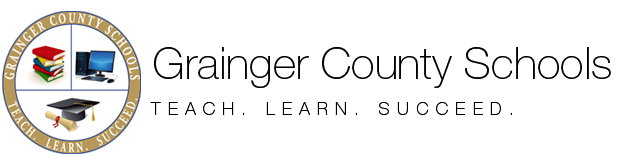 Insurance Intent Employee must complete insurance intent form to continue or suspend coverage during an unpaid absence. Anticipated Beginning Date of Absence: While on a leave of absence: Health Insurance:  N/A – no current coverage  Continue coverage during 12 week FMLA period only  Continue coverage during entire leave  Suspend coverage as soon as possible  Suspend coverage as of    Dental Insurance:  N/A – no current coverage  Continue coverage during 12 week FMLA period only  Continue coverage during entire leave  Suspend coverage as soon as possible  Suspend coverage as of   Vision Insurance:  N/A – no current coverage  Continue coverage during 12 week FMLA period only  Continue coverage during entire leave  Suspend coverage as soon as possible  Suspend coverage as of  Life Insurance – Basic coverage paid by Grainger County Schools as active employee:  N/A – no current coverage  Continue coverage during 12 week FMLA period only  Continue coverage during entire leave  Suspend coverage as soon as possible  Suspend coverage as of  Life Insurance – Supplemental coverage paid by employee:  N/A – no current coverage  Continue coverage during 12 week FMLA period only  Continue coverage during entire leave  Suspend coverage as soon as possible  Suspend coverage as of   Life Insurance- Spouse coverage paid by employee:  N/A – no current coverage  Continue coverage during 12 week FMLA period only  Continue coverage during entire leave  Suspend coverage as soon as possible  Suspend coverage as of   Life Insurance – Child coverage paid by employee:  N/A – no current coverage  Continue coverage during 12 week FMLA period only  Continue coverage during entire leave  Suspend coverage as soon as possible  Suspend coverage as of Maximum period of leave is two years. An employee must check in quarterly with Human Resources department while on leave. If an employee cancels coverage/suspends, employee must contact Human Resources Department a minimum of 31 days of returning to complete enrollment form. Date 							 Employee Signature 				 Grainger County Schools7850 Rutledge Pike Rutledge, TN 37861P: 865.828.3611E:chad@gcs123.net   E:bshofner@gcs123.net